In order for a substantive proposal to be reviewed and considered for approval, the writer or the writer’s designee must be present at the meeting at which their course or program is presented or the proposal will be tabled. Attendance is not required for consent agenda proposals. The day before the meeting, faculty submitters should check in CurricUNET for possible last minute comments from the full committee review.  Comments are visible under My Proposals -- CHECK STATUS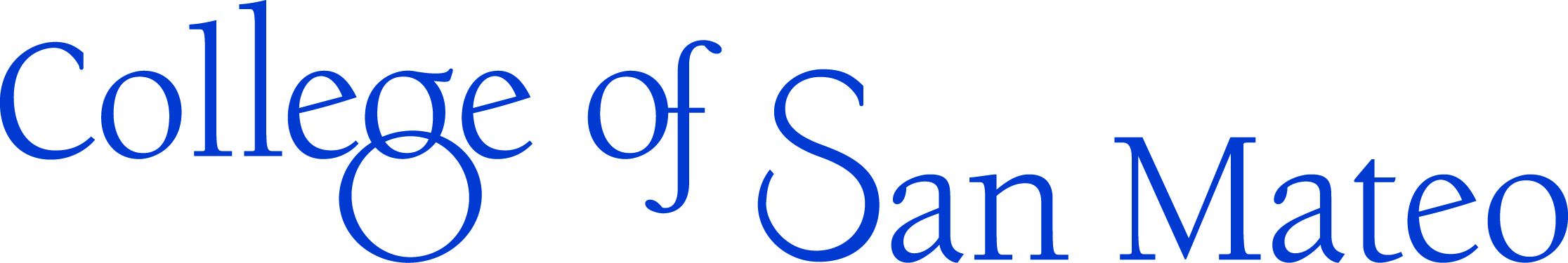 Committee on InstructionSeptember 11, 2014 (2:15 p.m.)Building 10, Room 486AGENDACall to Order (a quorum is six voting members)Approval of AgendaAction ItemsConsent AgendaApproval of August 28, 2014 and May 8, 2014 MinutesProgram Learning Outcomes (by memo)(new PLOs for: Business Administration AS-T; Basic Police Academy CA; Business Administration Options 1 & 2; Business Information Processing Options 1 & 2; Business Office Assistant I & II; Electrical Technology Electrical Power Systems and Instrumentation CA & CS; Electrical Technology Fundamentals of Smart Building Systems CS; Electrical Technology Telecommunications Fundamentals CS; Management-Human Resources Management CS; Management-Project Management CS; Alcohol and Other Drug Studies AA, CA and Co-occurring Disorders CS; and Social Science AA.) Course Deactivations (by memo)BUS. 236	Electronic Filing and Records ManagementCOSM 880MB	Advanced Cosmetology IIICOSM 880MC	Advanced Cosmetology IVDGME 270	Special Studies in JournalismESL 850	Individual Writing InstructionHonors Project Seminar courses (BIOL 329, ENGL 329, FILM 329, MATH 329, PHIL 329 and PHYS 329)Sprinkler Fitter Apprenticeship courses (SPFI 711, 712, 713, 714, 715, 716, 717, 718, 719, 720)Course Deactivations (CurricUNET)ADAP 875	Adapted EvaluationHSCI 112	Current Health IssuesProgram Deactivations (by memo)CIS – Network Security Specialist – CSCIS – Computer and Network Forensics – ASCIS – Computer and Network Forensics – CACIS – Computer Forensics – CSSprinkler Fitters – ASSprinkler Fitters - CASubstantive agendaNew CoursesDANC	152.1	Cuban Roots of Salsa I (.5 or 1)DANC	152.2	Cuban Roots of Salsa II (.5 or 1)DANC	152.3	Cuban Roots of Salsa III (.5 or 1)DANC	152.4	Cuban Roots of Salsa IV (.5 or 1)Course ModificationsBUS. 201	Business Law (3)(Changes in Title, Catalog Description, Recommended Preparation, Lecture Content, Method of Evaluation, Method of Instruction, Student Learning Outcomes, Textbooks and New Distance Education)PHYS 221	General Physics II-Calculus Supplement (1.00) (Changes in Representative Assignments and New Distance Education)SPAN 801	Conversational Spanish I, Elementary (3)(Changes in unit value, Method of Instruction, Representative Assignments, Student Learning Outcomes, and Textbooks)SPAN 802	Conversational Spanish II, Advanced Elementary (3)(Changes in unit value, Method of Instruction, Representative Assignments, Student Learning Outcomes, and Textbooks)TEAM 150	Softball (.5 or 1)(Changes in Grading Method, Representative Assignments, Student Learning Outcomes, Textbooks and TBA Hours Removal)TEAM 165	Advanced Track and Field (.5 or 1)(Changes in Grading Method, Representative Assignments, Student Learning Outcomes, Textbooks and TBA Hours Removal)New ProgramsDatabase Programming – Certificate of SpecializationWeb/Mobile App Development – Certificate of SpecializationOpen Agenda – Discussion itemsReaffirm IDST Discipline listCurriculum HandbookGoals for 2014-2015